ОТДЕЛЕНИЕ СОЦИАЛЬНОГО ФОНДА РОССИИ ПО КУРГАНСКОЙ ОБЛАСТИ28 марта 2024  г.Более 500 многодетных мам в Зауралье досрочно вышли на пенсию в 2023 годуЖенщины, которые имеют пятерых и более детей, могут досрочно выйти на пенсию в 50 лет, родившие четверых — в 56 лет, троих — в 57 лет. В 2023 году Отделение Социального фонда России по Курганской области назначило пенсию по достижении возраста 50 лет 60 многодетным мамам. В 56 лет на заслуженный отдых вышли 83 женщины, в 57 лет — 394.Обязательное условие для раннего выхода на заслуженный отдых — наличие страхового стажа не менее 15 лет. При этом величина индивидуального пенсионного коэффициента в 2024 году должна быть 28,2, а начиная с 2025 года — 30. Также женщины, родившие двух или более детей, которые проработали не менее 12 лет в районах Крайнего Севера или не менее 17 лет в приравненных к ним местностях имеют право на оформление пенсии по достижении 50 лет. Таким правом обладают и те мамы, которые воспитывают усыновленных детей. При этом усыновление должно состояться до исполнения ребенку 8-ми лет. Если женщина была лишена родительских прав, она может выйти на пенсию только на общих основаниях.Кроме того, воспользоваться правом раннего выхода на заслуженный отдых может один из родителей ребенка с инвалидностью. Матери ребенка в таком случае пенсия назначается в 50 лет, отцу — в 55.Отделение СФР по Курганской области приглашает зауральских многодетных мам для проведения заблаговременной работы по назначению пенсии. Записаться на прием можно на сайте СФР, в МФЦ или по номеру телефона единого консультационного центра: 8 800 100 00 01(звонок бесплатный).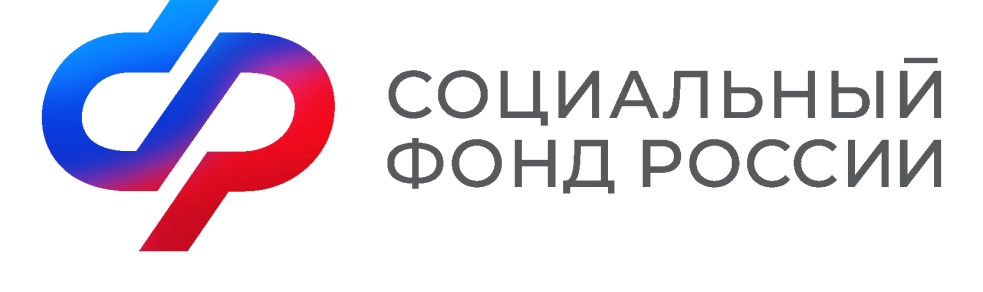 Пресс-релиз640000,г. Курган,ул. Гоголя,д. 153,тел. пресс-службы:8(3522) 48-80-35